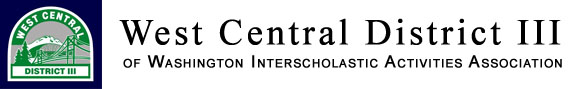 WCD EXECUTIVE BOARD MEETINGS
2019-20 Approved 5/8/19
September 10October 1November 4December 2January 6February 3March 2

April- no meeting, unless neededMay 4 
June 1